Maximum of 5 quilts per seller.  Entry Fee of $5.00 per quilt for displaying in Quilts-For-Sale area.  Completed forms with quilts and fees are to be turned in Saturday morning of the Airing, before 9:00 a.m.Sale Price is subject to 85% (Seller) /15% (Tall Pines Quilt Guild) split.RELEASE OF LIABILITYNeither the City of Huntsville nor the Tall Pines Quilt Guild or its members are responsible for loss due to theft, fire, vandalism or acts of God to any quilt, display item, or any associated material left with the Airing of the Quilts Committee. I acknowledge that I have read the above statement and agree to abide by the City of Huntsville and the Tall Pines Quilt Guild show rules.Signature  __________________________________________________    Date  ______________________________________________________________________________________________________Name of Quilt:_______________________________________________  Dimensions:  Height:_________ Width________Seller:______________________________________________________  Cell Phone Number:______________________Sale Price:__________________________________________________DISPLAY NUMBER:FORSALEQUILTSONLY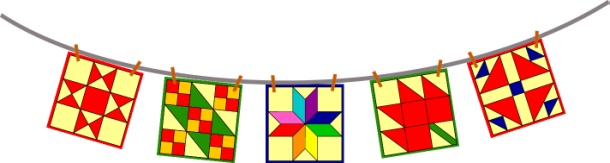 Airing of the QuiltsFirst Saturday in May Historic Downtown Huntsville, TexasFor Guild Use OnlyEntry Number    ____________Entry Fee  _______________Payment  ________________Name of Exhibitor:     Name of Exhibitor:     Name of Exhibitor:     Name of Exhibitor:     Address:Address:Address:Address:City, State and Zip:     City, State and Zip:     City, State and Zip:     City, State and Zip:     Cell Phone Number:Cell Phone Number:Cell Phone Number:Home Phone number:     Title of Quilt:     Title of Quilt:     Title of Quilt:     Title of Quilt:     Sale Price:Sale Price:Dimensions:  Height:                          Width:Dimensions:  Height:                          Width: